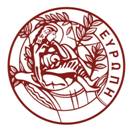 ΠΑΝΕΠΙΣΤΗΜΙΟ ΚΡΗΤΗΣ                 
ΤΜΗΜΑ ΙΣΤΟΡΙΑΣ ΚΑΙ ΑΡΧΑΙΟΛΟΓΙΑΣΟνοματεπώνυμο ΦοιτητήΚατεύθυνση ΣπουδώνΈτος ΣπουδώνΓνωστικά ΕνδιαφέρονταΜέσος ΌροςΑναλυτικής Κατάστασης ΒαθμολογίαςΒαθμοί ΣεμιναρίωνΕπιλογή Πόλης(Ρέθυμνο, Αθήνα, Χανιά, Ηράκλειο)